NOTICE OF TRANSFER OR DISCHARGE REQUEST FOR HEARING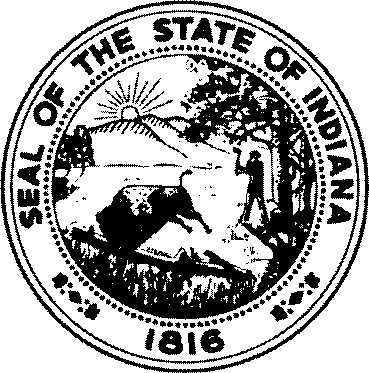 State Form 49831 (R8 / 4-23)Indiana Department of Health-Division of Long Term CareUse this form to notify the Indiana Department of Health that you wish to appeal your involuntary transfer or discharge. If you want to appeal the involuntary transfer or discharge, you must send this form (State Form 49831) along with the Notice of Transfer or Discharge (State Form 49669) to the Department of Health within ten (10) days of your receiving the notice of transfer or discharge from the facility to:    Indiana Department of Health           Court Administrator, Office of Legal Affairs2 North Meridian Street – Section 3-H Indianapolis, Indiana 46204  Or CourtAdministrator@health.in.govUse this form to notify the Indiana Department of Health that you wish to appeal your involuntary transfer or discharge. If you want to appeal the involuntary transfer or discharge, you must send this form (State Form 49831) along with the Notice of Transfer or Discharge (State Form 49669) to the Department of Health within ten (10) days of your receiving the notice of transfer or discharge from the facility to:    Indiana Department of Health           Court Administrator, Office of Legal Affairs2 North Meridian Street – Section 3-H Indianapolis, Indiana 46204  Or CourtAdministrator@health.in.govUse this form to notify the Indiana Department of Health that you wish to appeal your involuntary transfer or discharge. If you want to appeal the involuntary transfer or discharge, you must send this form (State Form 49831) along with the Notice of Transfer or Discharge (State Form 49669) to the Department of Health within ten (10) days of your receiving the notice of transfer or discharge from the facility to:    Indiana Department of Health           Court Administrator, Office of Legal Affairs2 North Meridian Street – Section 3-H Indianapolis, Indiana 46204  Or CourtAdministrator@health.in.govUse this form to notify the Indiana Department of Health that you wish to appeal your involuntary transfer or discharge. If you want to appeal the involuntary transfer or discharge, you must send this form (State Form 49831) along with the Notice of Transfer or Discharge (State Form 49669) to the Department of Health within ten (10) days of your receiving the notice of transfer or discharge from the facility to:    Indiana Department of Health           Court Administrator, Office of Legal Affairs2 North Meridian Street – Section 3-H Indianapolis, Indiana 46204  Or CourtAdministrator@health.in.govUse this form to notify the Indiana Department of Health that you wish to appeal your involuntary transfer or discharge. If you want to appeal the involuntary transfer or discharge, you must send this form (State Form 49831) along with the Notice of Transfer or Discharge (State Form 49669) to the Department of Health within ten (10) days of your receiving the notice of transfer or discharge from the facility to:    Indiana Department of Health           Court Administrator, Office of Legal Affairs2 North Meridian Street – Section 3-H Indianapolis, Indiana 46204  Or CourtAdministrator@health.in.govUse this form to notify the Indiana Department of Health that you wish to appeal your involuntary transfer or discharge. If you want to appeal the involuntary transfer or discharge, you must send this form (State Form 49831) along with the Notice of Transfer or Discharge (State Form 49669) to the Department of Health within ten (10) days of your receiving the notice of transfer or discharge from the facility to:    Indiana Department of Health           Court Administrator, Office of Legal Affairs2 North Meridian Street – Section 3-H Indianapolis, Indiana 46204  Or CourtAdministrator@health.in.govUse this form to notify the Indiana Department of Health that you wish to appeal your involuntary transfer or discharge. If you want to appeal the involuntary transfer or discharge, you must send this form (State Form 49831) along with the Notice of Transfer or Discharge (State Form 49669) to the Department of Health within ten (10) days of your receiving the notice of transfer or discharge from the facility to:    Indiana Department of Health           Court Administrator, Office of Legal Affairs2 North Meridian Street – Section 3-H Indianapolis, Indiana 46204  Or CourtAdministrator@health.in.govI received a Notice of Transfer or Discharge from the health facility informing me that I am going to be transferred or discharged from the facility. I hereby request a hearing on the facility’s decision to transfer or discharge me from the health facility.I received a Notice of Transfer or Discharge from the health facility informing me that I am going to be transferred or discharged from the facility. I hereby request a hearing on the facility’s decision to transfer or discharge me from the health facility.I received a Notice of Transfer or Discharge from the health facility informing me that I am going to be transferred or discharged from the facility. I hereby request a hearing on the facility’s decision to transfer or discharge me from the health facility.I received a Notice of Transfer or Discharge from the health facility informing me that I am going to be transferred or discharged from the facility. I hereby request a hearing on the facility’s decision to transfer or discharge me from the health facility.I received a Notice of Transfer or Discharge from the health facility informing me that I am going to be transferred or discharged from the facility. I hereby request a hearing on the facility’s decision to transfer or discharge me from the health facility.I received a Notice of Transfer or Discharge from the health facility informing me that I am going to be transferred or discharged from the facility. I hereby request a hearing on the facility’s decision to transfer or discharge me from the health facility.I received a Notice of Transfer or Discharge from the health facility informing me that I am going to be transferred or discharged from the facility. I hereby request a hearing on the facility’s decision to transfer or discharge me from the health facility.Resident NameResident NameResident NameResident NameResident NameDate Received (Month, Day, Year)Date Received (Month, Day, Year)Resident Telephone NumberResident Email AddressResident Email AddressResident Email AddressResident Email AddressResident Preferred Method of Contact      Email              US MailResident Preferred Method of Contact      Email              US MailName of Resident RepresentativeName of Resident RepresentativeName of Resident RepresentativeName of Resident RepresentativeName of Resident RepresentativeRepresentative Relation to ResidentRepresentative Relation to ResidentRepresentative Address (Number and Street, City, State and ZIP Code)Representative Address (Number and Street, City, State and ZIP Code)Representative Address (Number and Street, City, State and ZIP Code)Representative Address (Number and Street, City, State and ZIP Code)Representative Address (Number and Street, City, State and ZIP Code)Representative Address (Number and Street, City, State and ZIP Code)Representative Address (Number and Street, City, State and ZIP Code)Representative Telephone NumberRepresentative Email AddressRepresentative Email AddressRepresentative Email AddressRepresentative Preferred Method of Contact    Email                  US MailRepresentative Preferred Method of Contact    Email                  US MailRepresentative Preferred Method of Contact    Email                  US MailFacility Name (Facility resident is being discharged from)Facility Name (Facility resident is being discharged from)Facility Name (Facility resident is being discharged from)Facility Name (Facility resident is being discharged from)Facility Name (Facility resident is being discharged from)Facility Name (Facility resident is being discharged from)Facility Name (Facility resident is being discharged from)Facility Street Address (Number and Street)Facility Street Address (Number and Street)Facility CityFacility CityFacility CityFacility CityFacility ZIP CodeFacility Telephone NumberFacility Telephone NumberFacility Telephone Number  Facility Email Address  Facility Email Address  Facility Email Address  Facility Email Address